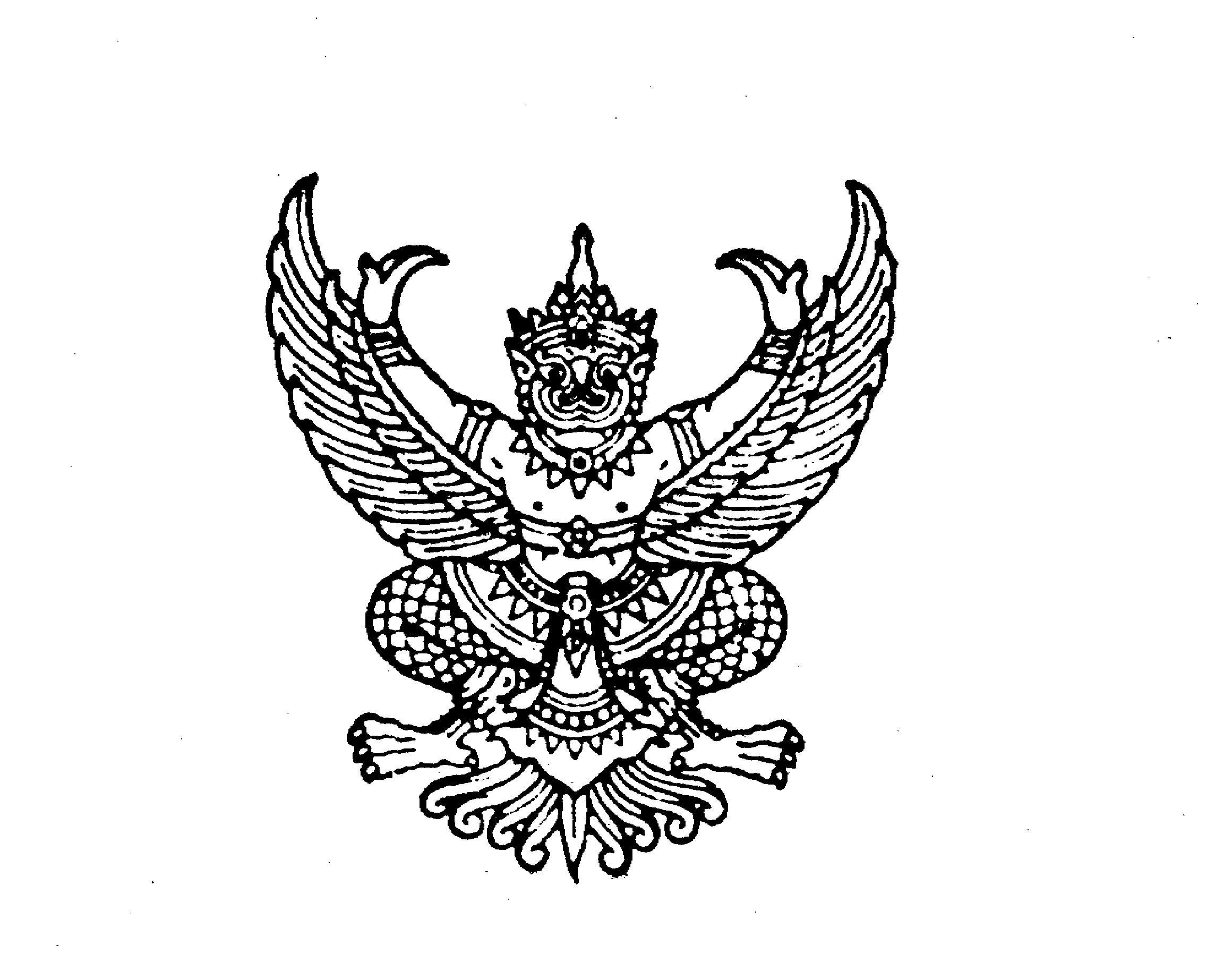 ระเบียบมหาวิทยาลัยธรรมศาสตร์ว่าด้วยหลักเกณฑ์และอัตราการจ่ายเงินค่าใช้บริการโทรศัพท์เคลื่อนที่ พ.ศ. ๒๕๖๑--------------------------------------โดยที่เป็นการสมควรให้มีระเบียบมหาวิทยาลัยธรรมศาสตร์ ว่าด้วยหลักเกณฑ์และอัตราการจ่ายเงินค่าใช้บริการโทรศัพท์เคลื่อนที่อาศัยอำนาจตามความในมาตรา ๒๓ (๒) แห่งพระราชบัญญัติมหาวิทยาลัยธรรมศาสตร์ 
พ.ศ. ๒๕๕๘ ประกอบข้อ ๑๙ ของระเบียบมหาวิทยาลัยธรรมศาสตร์ ว่าด้วยการเงินและทรัพย์สินของมหาวิทยาลัย พ.ศ. ๒๕๕๔ และโดยมติสภามหาวิทยาลัย ในการประชุมครั้งที่ ๘/๒๕๖๑ เมื่อวันที่ ๒๗ สิงหาคม พ.ศ. ๒๕๖๑ จึงวางระเบียบไว้ดังนี้ข้อ ๑ ระเบียบนี้เรียกว่า “ระเบียบมหาวิทยาลัยธรรมศาสตร์ ว่าด้วยหลักเกณฑ์และอัตราการจ่ายเงินค่าใช้บริการโทรศัพท์เคลื่อนที่ พ.ศ. ๒๕๖๑”ข้อ ๒ ระเบียบนี้ให้ใช้บังคับนับถัดจากวันประกาศเป็นต้นไปข้อ ๓ การจ่ายเงินตามระเบียบนี้ ให้เบิกจ่ายจากเงินรายได้ของมหาวิทยาลัยธรรมศาสตร์
และให้เบิกจ่ายเงินตามหลักเกณฑ์และอัตราในระเบียบนี้ ตั้งแต่วันที่ ๑ มกราคม ๒๕๖๑ เป็นต้นไปข้อ ๔ ให้มหาวิทยาลัยจ่ายเงินค่าใช้บริการโทรศัพท์เคลื่อนที่ในอัตราเหมาจ่ายสำหรับตำแหน่ง ดังนี้(๑) นายกสภามหาวิทยาลัย หรือผู้ทำหน้าที่แทนนายกสภามหาวิทยาลัย ในกรณีที่ไม่มีผู้ดำรงตำแหน่งนายกสภามหาวิทยาลัย ในอัตราเดือนละ ๒,๐๐๐ บาท(๒) อธิการบดี หรือผู้รักษาการแทนอธิการบดี ในกรณีที่ไม่มีผู้ดำรงตำแหน่งอธิการบดี ในอัตรา
เดือนละ ๒,๐๐๐ บาท(๓) รองอธิการบดี หรือผู้รักษาการในตำแหน่งรองอธิการบดี ในอัตราเดือนละ ๑,๕๐๐ บาท(๔) ผู้ช่วยอธิการบดี หรือผู้รักษาการในตำแหน่งผู้ช่วยอธิการบดี ในอัตราเดือนละ ๑,๒๐๐ บาท(๕) ผู้อำนวยการกอง หรือผู้ที่ดำรงตำแหน่งที่เรียกชื่ออย่างอื่น ที่มีสิทธิ์ได้รับเงินประจำตำแหน่ง
ตามอัตราของผู้ดำรงตำแหน่งผู้อำนวยการกองหรือเทียบเท่า ในอัตราเดือนละ ๕๐๐ บาทกรณีที่มีผู้ที่ดำรงตำแหน่งในข้อ ๔ ในเดือนใด ไม่เต็มเดือน ให้ได้รับตามสัดส่วนข้อ ๕ ผู้ดำรงตำแหน่งที่จะได้รับเงินค่าใช้บริการโทรศัพท์เคลื่อนที่ตามข้อ ๔ ต้องมิใช่ผู้ที่มหาวิทยาลัยได้มอบเครื่องโทรศัพท์เคลื่อนที่และชำระค่าใช้บริการโทรศัพท์ตามแพ็คเกจให้ข้อ ๖ ให้อธิการบดีเป็นผู้รักษาการตามระเบียบนี้ ประกาศ  ณ  วันที่  ๑๑  กันยายน  พ.ศ.  ๒๕๖๑       (ศาสตราจารย์พิเศษ นรนิติ เศรษฐบุตร)                 นายกสภามหาวิทยาลัย